2020 Coahoma JH Track Schedule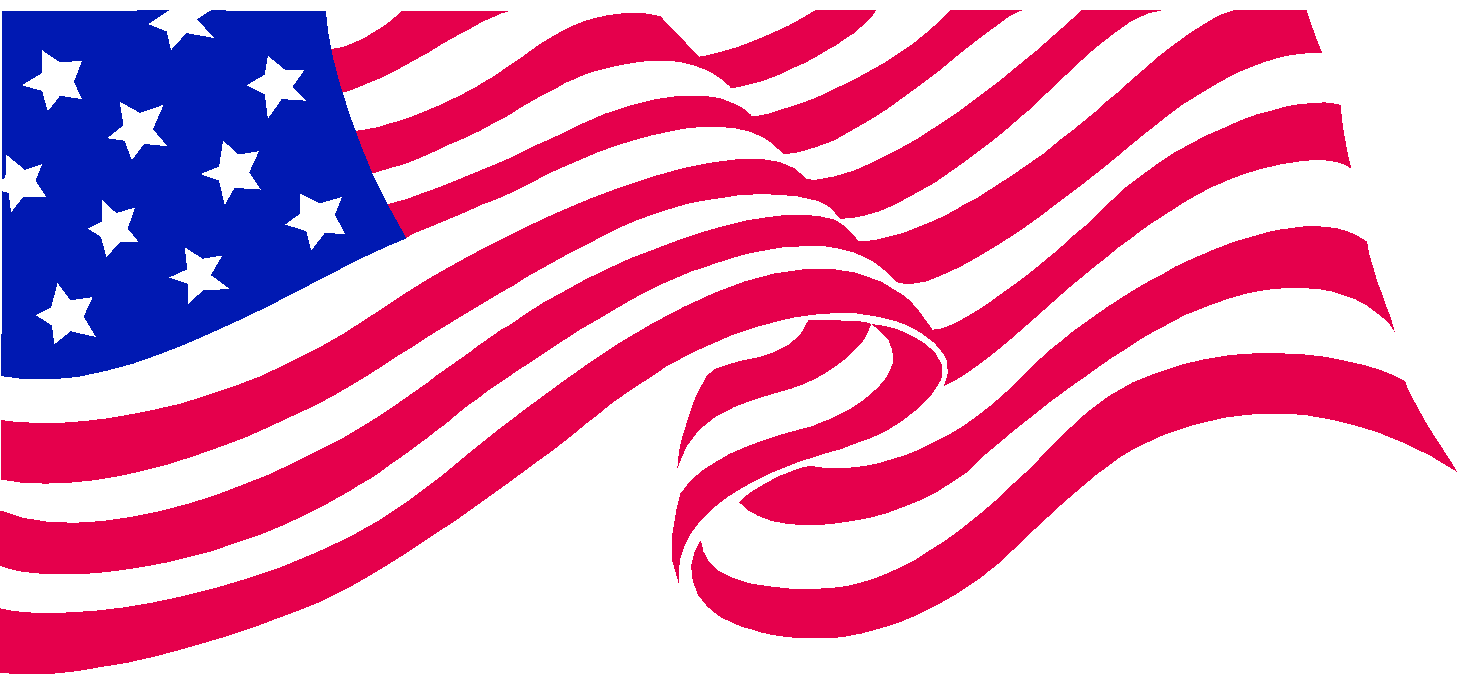 Date			Day		Meet				Place	Feb.	28		Fri.		Wolf Relays			C. CityMarch 3		Tues.		Coahoma Invitational	Coahoma	 March	 9 - 13				SPRING BREAKMarch 17		Tues.		Badger Relays		Merkel	March 24		Tues.		Indian Relays		Jim Ned		April	4		Sat.		District 5 - 3A Meet 	Anson	GALATIANS 6:9  “LET US NOT BECOME WEARY OF DOING RIGHT, FOR AT THE       PROPER TIME WE WILL REAP THE HARVEST IF WE DO NOT GIVE UP.”Athletic Trainer: Kim NicholsHead Coach:  Mitchell A. Woodard			Principal:  John-Michael LeggettAthletic Director: Chris Joslin				Superintendent:  Brad CoxAssistant Coaches:  Steven Arista, Jamie Bonner, Kevin Glaspie, Kynzi Kaczyk, Joe MirelesCassie Lewis, Coley Dobbs	